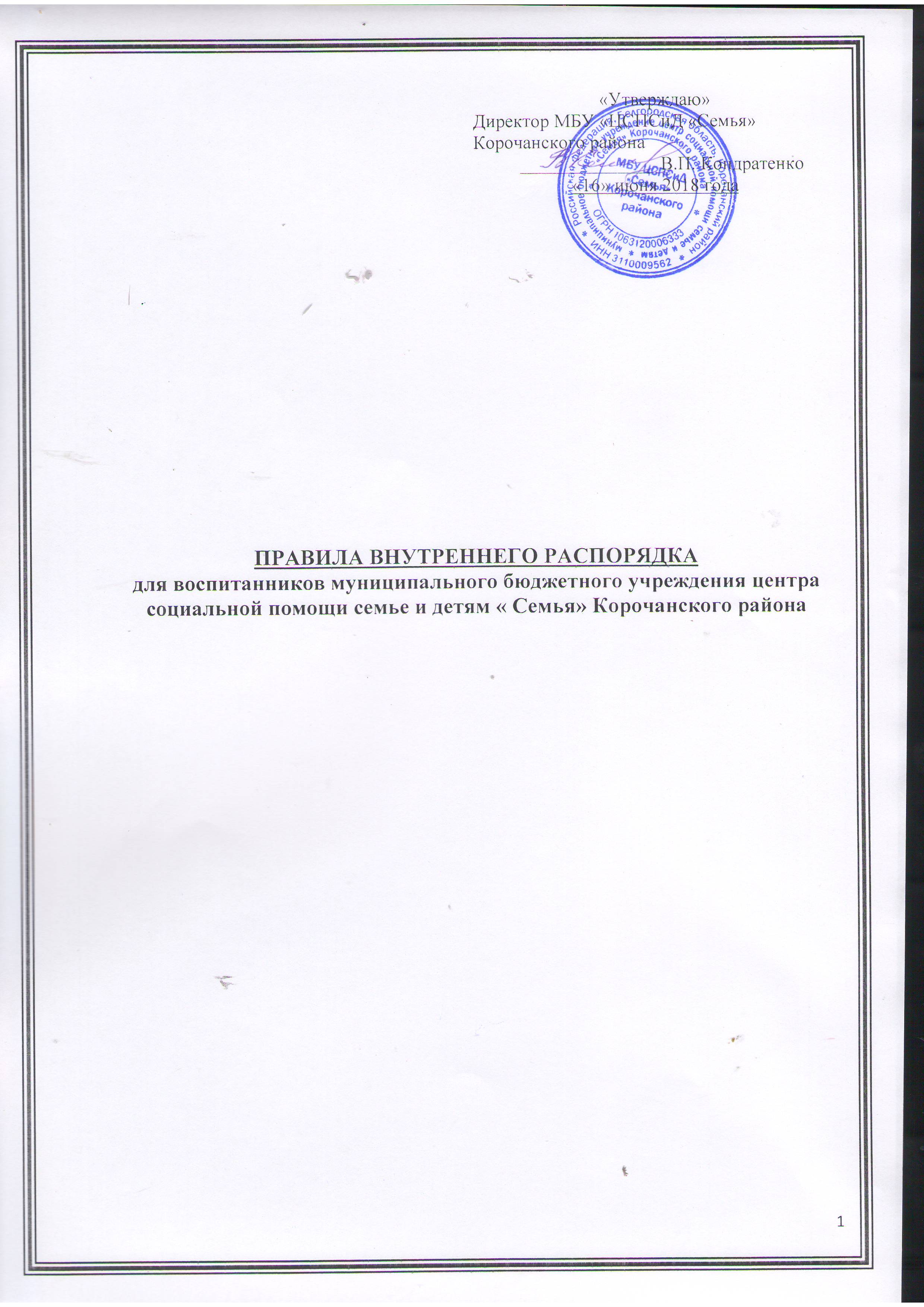 Общие положения.Настоящие Правила внутреннего распорядка для несовершеннолетних МБУ  ЦСПСиД «Семья» Корочанского района разработаны в соответствии сФедеральным законом от 28.12.2013 года, N9 442 — ФЗ (ред. От 21.07.2014) «Об основах социального обслуживания граждан в Российской Федерации», Федеральным законом 9$24.07.1998 года, № 124 «Об основных гарантиях прав ребенка в Российской федерации», законом Белгородской области от 13.12.2000 года №122 «О системе защиты прав несовершеннолетних, профилактике их безнадзорности и правонарушений».1.2. Настоящие Правила регламентируют внутренний распорядок по обеспечению безопасности жизнедеятельности детей, сохранение их жизни и  здоровья в процессе пребывания в МБУ Центр социальной помощи семье и детям «Семья» Корочанского района (далее Учреждение).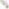 П. Права несовершеннолетних.2.1 Воспитанники Учреждения имеют право на:Уведомление родителей (законных представителей) о помещении несовершеннолетнего в учреждение;Получение информацию о целях своего пребывания в Учреждении, правах и обязанностях, основных правилах, регулирующих внутренний распорядок;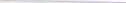 Гуманное обращение, не унижающее человеческого достоинства.Поддержание связи с семьей, путем переговоров и свиданий в установленное для этого время (посещение ежедневно с 8.00 до 20.00, телефонные переговоры ежедневно с 19 до 20.00) без ограничения их количества;Получение посылок, передач, бандеролей, получение и отправление писем без ограничения их количества.Обеспечение на безвозмездной основе питанием, одеждой, обувью, мягким инвентарем, предметами личной гигиены в соответствии с утвержденными нормативами;Обеспечение бесплатной юридической помощи в соответствии сДействующим законодательством;Осуществление иных прав, предусмотренных законодательством Российской Федерации.                                    Ш.Правила поведения в Учреждении.3,1 Работники и воспитанники Учреждения должны соблюдать общепринятые правила поведения, быть вежливыми и корректными в отношениях и общении.В жилых комнатах (спальнях) в часы послеобеденного и ночного отдыха должна соблюдаться тишина, покой проживающих не должен нарушаться посторонними звуками, громкими разговорами, пением. (и. др.).Уборка спальных помещений в часы отдыха не разрешается.Обязанности несовершеннолетних.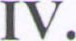 Каждый воспитанник обязан бережно относиться к имуществу и оборудованию Учреждения, своевременно информировать администрацию (дежурного воспитателя) об утере или пропаже имущества или оборудования.Выполнять требования настоящих Правил, соблюдать распорядок дня.Выполнять законные требования персонала Учреждения.4.4. При поступлении в Учреждение передать на хранение ценные вещи (в том числе телефон, ноутбук, планшет и др.), денежные средства дежурному воспитателю.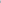 Соблюдать чистоту в местах общего пользования.Соблюдать правила личной гигиены.Соблюдать правила пожарной безопасности.Хранить предметы индивидуального пользования в специально отведенных для этих целей местах.Осуществлять дежурство согласно очередности, установленной воспитателем.Не совершать действий, унижающих достоинство работников Учреждения, воспитанников.Во время прогулок находиться на территории обозначенной воспитателем.V. Несовершеннолетним запрещается.5,1. Принимать в передачах, хранить и использовать предметы и вещества, опасные для жизни и здоровья в других воспитанников и сотрудников Учреждения.Курить, употреблять алкогольные напитки, иную спиртосодержащую продукцию, наркотические средства и их аналоги, другие, запрещенные к употреблению психоактивные, токсические вещества и средства.Наносить себе и другим телесные повреждения (порезы, царапины, проколы, татуировки и т.п.)5,4. Менять без разрешения воспитателя или медицинской сестры спальные места, переносить инвентарь, имущество из одной комнаты в другую.5.5. Пользоваться чужими предметами личной гигиены, одеждой, обувью. 5.6. Без разрешения дежурного воспитателя выходить за пределы Учреждения.Играть в азартные игры, а так же в игры с целью получения личной выгоды.Пользоваться электроприборами.Содержать животных.  Самостоятельно проводить ремонт мебели, сантехники, осветительных и других электроприборов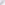 5.11 Строго запрещены в Учреждении насилие и агрессия, выраженные в любой форме (физическое, словесное, нецензурная брань, угрожающие или оскорбляющие жесты, разговоры и т.д.)VI.Заключительные положения.6.1. Несовершеннолетние, принятые на обслуживание в Учреждение, должны быть ознакомлены с настоящими Правилами внутреннего распорядка в первый день пребывания в обязательном порядке.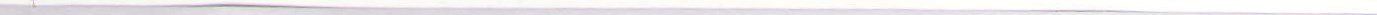 